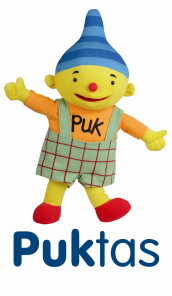      Titelaanbod Uk & Puk              2018-2019Thema uk & pukTitel boekWelkom PukDag! – Nancy Kaufmann & Jung-Hee SpetterInhoud: Varkentje Bram gaat voor het eerst naar school en wil niet dat zijn papa weggaat. Prentenboek met grote schilderingen in mooie kleuren. Vanaf ca. 3,5 jaar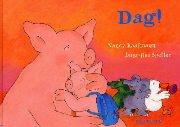 Welkom PukDit ben ikDaar ben ik dan - Nannie KuiperInhoud: Een dag uit het leven van een doorsnee gezin: papa gaat werken, Ayla gaat naar school. Sinan mag mee boodschappen doen en gaat op bezoek bij opa en oma. Intercultureel prentenboek met grote illustraties in heldere kleuren. Vanaf 3 jaar.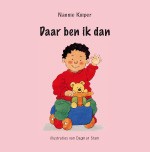 KnuffelsEn nu lekker slapen, Sam! - Amy HestInhoud: Een sfeervol prentenboek over het ritueel van het gaan slapen van beertje Sam die door zijn moeder naar bed wordt gebracht. Het bestaat uit: voorlezen, lekker instoppen, een beetje melk en vooral veel nachtzoenen. Vanaf 2,5 jaar.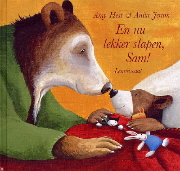 Ik en mijn familieZa-za’s babybroertje - Lucy Cousins Inhoud: Het is even wennen voor zebra Za-Za, zo’n nieuw babybroertje, maar ze ontdekt al snel de leuke kanten ervan. Prentenboek met platen in felle kleuren. Vanaf 3 jaar.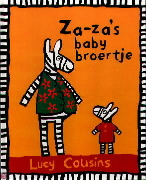 Ik en mijn familieRegenEendje in de regen – Amy Hest & Jill BartonInhoud: Eendje Kiki heeft een enorme hekel aan regen, totdat ze van opa een paraplu krijgt. Prentenboek met sfeervolle tekeningen in zachte kleuren. Vanaf ca. 3 jaar.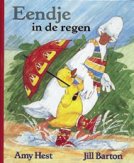 Ik en mijn familieBroertje te koop – Marian de Smet & Marja MeijerInhoud: Loes vond haar broertje eerst wel lief, maar nu gooit hij haar blokkentoren om en verscheurt haar tekeningen: ze wil hem verkopen! Prentenboek met grote tekeningen in kleur. Vanaf ca. 3 jaar.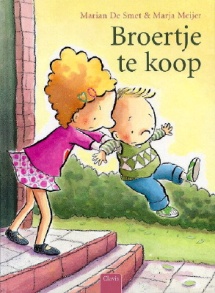 KnuffelsWat heb je aan vandaag?Lieve, stoute beer Baboen – Bette WesteraInhoud: Als Willem Wout met zijn moeder en knuffelbeer in de stad kleren gaat kopen, raakt beer Baboen kwijt. Prentenboek met schilderingen in warme kleuren. Vanaf ca. 3 jaar.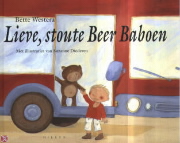 KnuffelsWaar is Dikkie Dik? – Jet BoekeInhoud: Wanneer Dikkie Dik verstoppertje speelt met zijn vriendjes, valt hij in slaap in de wasmand. Vanaf ca. 2 jaar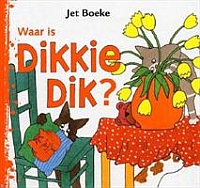  Wat heb jij aan vandaag?Oef wat warmMijn trui – Audrey PoussierInhoud:.Een haas heeft een stomme priktrui en wil hem niet dragen, maar er zijn genoeg anderen die er iets in zien. Prentenboek met eenvoudige tekeningen, vanaf ca. 3 jaar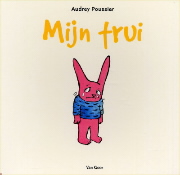 Reuzen en kaboutersEet smakelijkKleine Muis zoekt een huis – Petr HorácekInhoud: De appel die muis vindt, past niet in zijn holletje en daarom gaat hij op zoek naar een groter huis. Prentenboek met grote illustraties in kleur. Vanaf ca. 2 jaar.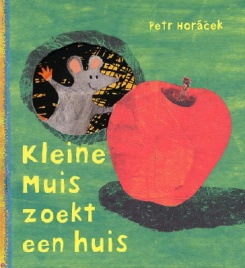 Reuzen en kaboutersDit ben ikNet zoals jij – Guido van Genechten.Flink formaat en stevig uitgevoerd, dik prentenboek over de overeenkomsten tussen mens en dier. Op elke bladzijde wordt de lezer direct aangesproken op een overeenkomst: dieren wonen, eten, slapen, springen, enz. 'net als jij'. Vanaf 2,5 jaar. 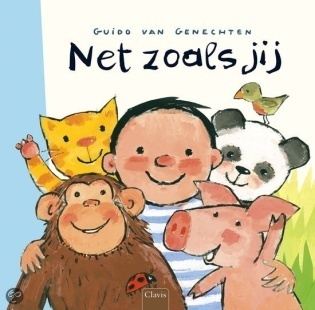 Hatsjoe!Zaza speelt doktertje- Mylo Freeman.Zaza ziet dat haar knuffels sipjes op de bank liggen. Zou beer Roosje oorpijn hebben? Heeft Bobje buikpijn? Zou giraffe Sjors last hebben van zijn keel? Zorgzame Zaza kijkt in de oren, luistert met de stethoscoop en legt een spatel op de tong. Zaza heeft aandacht voor iedere patiënt. Vanaf 2 jaar.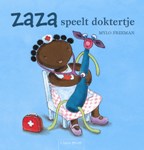 Eet smakelijk Ik zou wel een kindje lusten – Sylviane Donnio.Kleine krokodil wil op een dag geen bananen meer eten, maar heeft meer trek in een kindje. Prentenboek met humoristische tekeningen. Vanaf drie jaar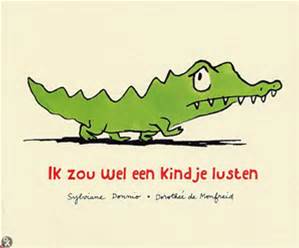 Oef wat warmKaatje in de zomer – Liesbeth SlegersKaatje speelt op een warme zomerdag in de tuin. Prentenboek met eenvoudig felgekleurde illustraties.Stevig aanvoelende bladzijden. Vanaf ca.  2 jaar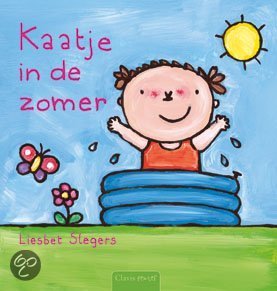 Dit ben ikTien vingertjes en tien teentjes Helen OxenburyIn welk land baby’s ook worden geboren, één ding is hetzelfde, ze hebben allemaal tien vingertjes en tien teentjes .Vanaf ca. 2 jaar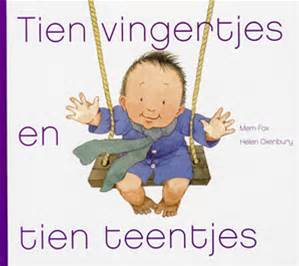 Ik en mijn familieVoorjaarWe hebben er een geitje bij Huiberts, MarjetMik gaat naar de kinderboerderij, want er is een geitje geboren. Verschillende dieren willen het geitje bewonderen. Tekst is op rijm, vanaf ca. 3 jaar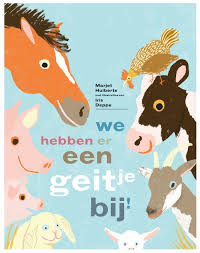 Eet smakelijkWat heb je aan vandaagNIEUWBeestje, kom je op mijn feestje?Marjet HuibertsMik is jarig, er komen veel dieren op zijn feest in de tuin. Dan komt er een boze wesp, zal hij het feest verpesten?Tekst is op rijm, vanaf ca 3 jaar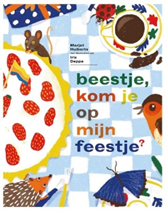 HatsjoeNIEUWPiep! Naar de dokterFleur van der WeelPiep moet naar de dokter. Daar zitten nog veel meer dieren te wachten. Poes is verkouden, varken heeft vlekjes.Wat gaat de dokter allemaal doen?Vanaf ca. 2 jaar.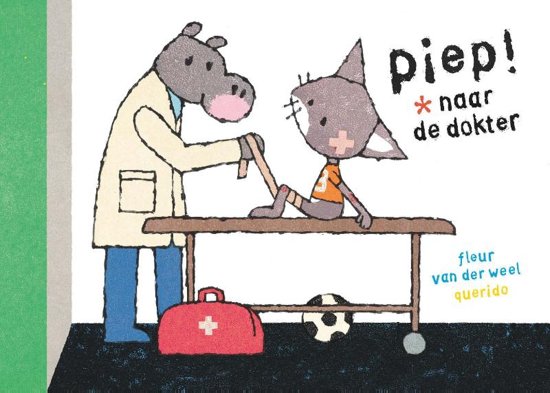 